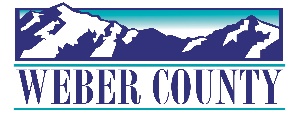 PUBLIC NOTICE is hereby given that the Board of Commissioners of Weber County, Utah will hold a regular commission meeting in the Commission Chambers at 2380 Washington Blvd., Ogden, Utah, on Tuesday, January 18, 2022, commencing at 10:00 a.m. This meeting is also available by Zoom: link- https://zoom.us/j/98286152984?pwd=TEZicTNvLzlTdWQ3Sk0yaDBvR3p2UT09Meeting ID: 982 8615 2984Passcode: 106808Phone- 1(312)626- 6799The agenda for the meeting consists of the following:Welcome- Commissioner HarveyB. 	Pledge of Allegiance- Stacy SkeenC.	Invocation- Commissioner HarveyD.	Thought of the Day- Commissioner FroererE.	Consent Items-1.	Request for approval to ratify warrants #4935-4969, #464893-465022 and #145 in the amount of $2,492,980.50.2.	Request for approval of warrants #4970-4997, #465023-465177 and #146-419 in the amount of $1,607,560.32.3. 	Request for approval of purchase orders in the amount of $2,211,764.64.4.	Request for approval of ACH payment to USBank in the amount of $175,507.59.5.	Request for approval of minutes for the meeting held on January 4, 2021.6.	Request for approval of new business licenses. 7.	Request for approval of the following Weber County Human Resources Policies-				Policy 3-400		Standards of Conduct				Policy 4-100		Family and Medical Leave Act (FMLA)				Policy 4-300		Insurance and Retirement Benefits				Policy 3-300		Alcohol & Drug Screening, Testing & Treatment8.	Request for approval of a contract by and between Weber County and Michael Palumbo to hold auditions for the Chamber Orchestra Ogden at the Egyptian Theater Rehearsal Hall.9.	Request for approval of changes to county policy 12.5 Tax Relief Program Policy.10.	Request for approval of changes to county policy 9.1 Travel Policy.11.	Request for approval of amendments to the following agreements for Indigent Defense Attorneys by and between Weber County and the following-				Richard Williams				Carl Anderson				Carolyn Perkins				Gage Crowther				James Retallick				Jennifer Clark				Kevin Richards				Mary Anne Ellis				Rebecca Voymas				Roger Adams				Adam Hensley				Andrew Heyward				Justin Morrison				Martin Gravis				Michael BouwhuisF.	Action Item-1.	Request for approval of a resolution of the County Commissioners of Weber County appointing Trustees to the Green Hills Country Estates Water & Sewer Improvement District Board of Trustees.	Presenter: Stacy Skeen2.	Request for approval of a resolution of the County Commissioners of Weber County appointing Trustees to the Board of the Western Weber Park District.	Presenter: Stacy Skeen3.	Request for approval of a resolution of the County Commissioners of Weber County appointing members to the Weber County Weed Control Board.	Presenter: Stacy Skeen4.	Request for approval of a resolution of the County Commissioners of Weber County appointing members to the Weber County Tourism Tax Advisory Board.	Presenter: Stacy Skeen5.	Request for approval of a resolution of the County Commissioners of Weber County making an appointment to the Weber Area Dispatch 911 and Emergency Services District Administrative Board.	Presenter: Commissioner Jenkins6.	Request for approval of a resolution of the County Commissioners of Weber County appointing one member to the Weber County Western Weber Planning Commission.	Presenter: Rick Grover7.	Request for approval to add possible Community Block Grant Project to Weber County’s Capital Improvements for 2022-2027.	Presenter: Chad Meyerhoffer8.	Request for approval of an Inter-local Agreement by and between Weber County and Washington Terrace City for the use of a city vehicle for the Law Enforcement Volunteers (VIPS). 	Presenter: Tyler Greenhalgh9.	Request for approval of an Inter-local Agreement by and between Weber County and Washington Terrace City for the use and placement of Flock Safety Cameras on Washington Terrace City property.	Presenter: Colby Ryan10.	Request for approval of a contract by and between Weber County and Toni Gruber to have the Gruber Family Band perform at the HOF Germanfest 2022.	Presenter: Duncan Olsen11.	Request for approval of a contract by and between Weber County and Salzburger Echo for entertainment at the HOF Germanfest 2022.	Presenter: Duncan OlsenG.        Public Hearings1.	Request for a motion to adjourn public meeting and convene public hearings.2.	Public Hearing to consider and take action on a request to vacate 2 feet of a 10 foot public utility easement, located along the west boundary of lot 2, Fremont Subdivision.	Presenter: Tammy Aydelotte3.	Public hearing to hear and consider possible action on a rezone of approximately five acres on the south side of the intersection of Old Snowbasin Road and Highway 39 (unincorporated Huntsville area), from the CVR-1 and CV-2 zones to the FR-3 zone, together with a development agreement to restrict the number of dwelling units and short-term rentals at 947 E Old Snowbasin Road.  	Presenter: Charlie Ewert4.	Public hearing to hear and consider possible action on the adoption of a Form-Based Village Zone (FBV) to govern the creation of the village nodes depicted in the Ogden Valley General Plan. 	Presenter: Charlie Ewert5.	Public Comments. (Please limit comments to 3 minutes).6.	Request for a motion to adjourn public hearings and reconvene public meeting.  	7.	Action on public hearings-G2- Request for approval to vacate 2 feet of a 10 foot public utility easement, located along the west boundary of lot 2, Fremont Subdivision.G3- Request for approval of a rezone of approximately five acres on the south side of the intersection of Old Snowbasin Road and Highway 39 (unincorporated Huntsville area), from the CVR-1 and CV-2 zones to the FR-3 zone, together with a development agreement to restrict the number of dwelling units and short-term rentals at 947 E Old Snowbasin Road.  G4- Request for approval of the adoption of a Form-Based Village Zone (FBV) to govern the creation of the village nodes depicted in the Ogden Valley General Plan. H.	Commissioner Comments-   I.	Adjourn-CERTIFICATE OF POSTINGThe undersigned duly appointed Executive Coordinator in the County Commission Office does hereby certify that the above notice and agenda were posted as required by law this 14th day of January, 2022.																				______________________________________________											Shelly HalacyIn compliance with the Americans with Disabilities Act, persons needing auxiliary services for these meetings should call the Weber County Commission Office at 801-399-8405 at least 24 hours prior to the meeting. Information on items presented can be found by clicking highlighted words at the end of the item.